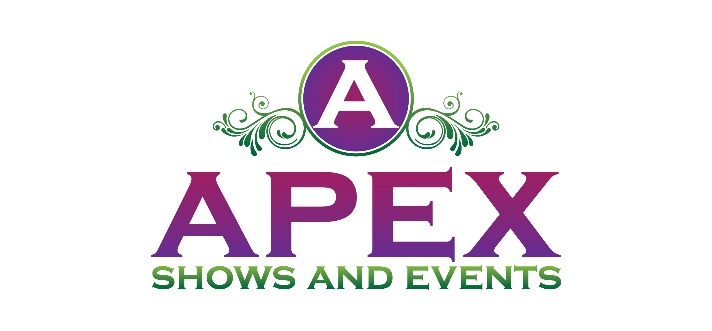 Sponsorship2024 Blackwater River Music FestJernigan’s Landing Milton FloridaOctober 5th from 11 a.m. - 10 p.m. 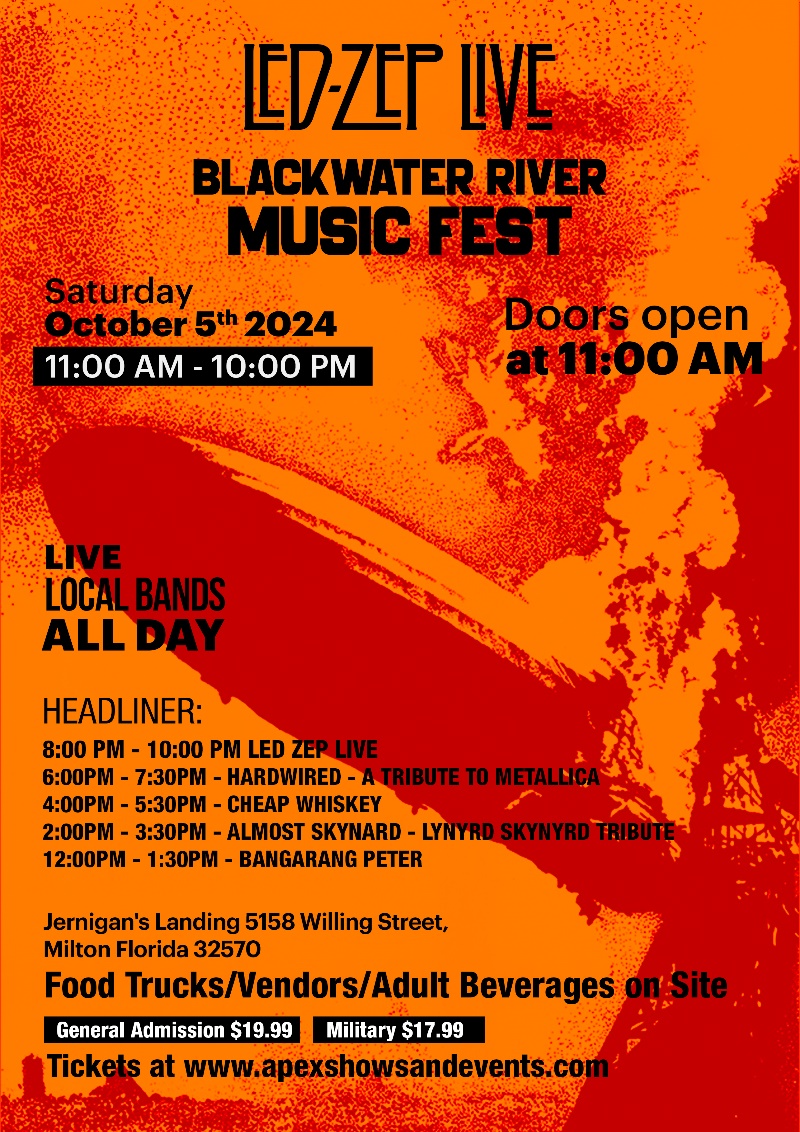 
Blackwater River Music Fest Come and join us at the Blackwater River Music Fest, a vibrant and exciting festival set against the backdrop of the beautiful Blackwater River at Jernigan’s Landing. What to ExpectLive bands all day from noon till 10PM. Come out and listen to some great music, eat off of one of our food trucks and shop from the vendors.  "Fun for the Whole Family"LocationHeld at Jernigan’s Landing on the west bank of the beautiful Blackwater River, this event will be live music all day on the Gulf Coast in a picturesque, family-friendly setting. Benefits of Being a SponsorYour brand will be in front of a large crowd of kids and families.Sponsorship OpportunitiesPLATINUM PACKAGE$1500.00The Platinum Package is our top level of Sponsorship. This is available to eight Sponsors. This package includes the following: Sponsor logo will be on the entrance banner at the eventSponsor logo will be included in print media and social media marketing Logo will appear on Apex Shows and Events website4 individual social media posts one month before eventSponsor name recognition on 30 second event radio commercial with 2 local stations a week  before the event.Sponsor name on vendor maps12x12 Vendor Booth Space (Sponsor to provide tent)GOLD PACKAGE$750.00The Gold Package is our premier level of Sponsorship. This is available to five Sponsors. This package includes the following: Sponsor logo will be on the entrance banner at the event Sponsor logo will be included in print media and social media marketing Logo will appear on Apex Shows and Events website2 individual social media posts two weeks before eventSponsor name on vendor maps12x12 Vendor Booth Space SILVER PACKAGE$300.00The Silver Package is our entry level of Sponsorship plans.  This package includes the following: Sponsor logo will be included in print media and social media marketing Logo will appear on Apex Shows and Events website1 individual social media post one week before eventLEVEL I: Platinum Package LEVEL II: Gold Package LEVEL III: Silver PackagePlease accept my payment of $ ________ by: Check ____ Money Order ____ Signature _____________________________________Today’s date___________________________________ Company Name ________________________________ Contact Name _____________________________________ Address________________________________________________________________City / State / Zip Code ________________________________________________________________Telephone ___________________________ Email Address ___________________________________ www.apexshowsandevents.com• 850-376-9350 christie@apexshowsandevents.com                  